St Joseph’s Catholic Primary School,   Worcester‘Following Jesus in all we  do’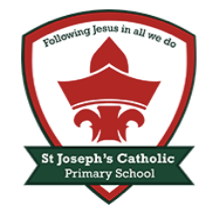 E-Safety Policy2020-2021Contact Details Head Teacher Mrs Louise Bury St Joseph’s Catholic Primary School, Chedworth Drive,Warndon, Worcester WR4 9PG Telephone: 01905 452772Email: office@st-josephs-pri.worcs.sch.ukOther Relevant PoliciesSafeguarding Children PolicyAcceptable User PolicyMobile Phone and acceptable user PolicyRemote Learning PolicyIntroduction: What is e-Safety?afety encompasses Internet technologies and electronic communications such as mobilephones. This policy highlights the need to educate pupils about the benefits and risks of using technology and provides safeguards and awareness for users to enable them to control their online experiences.This policy alongside our ‘Internet Access Policy’, has been developed to reflect the need to raise awareness of the safety issues associated with electronic communications as a whole.RationaleThe purpose of this policy is to set out the key principles expected of all members of the school community at St Joseph’s with respect to the use of computing-based technologies.Safeguard and protect the children and staff of St Joseph’s Catholic Primary School.Assist school staff working with children to work safely and responsibly with the Internet and other communication technologies and to monitor their own standards and practice.Set clear expectations of behaviour and/or codes of practice relevant to responsible use of the Internet for educational, personal or recreational use.Have clear structures to deal with online abuse such as cyber bullying, which are cross-referenced with other school policies.Ensure that all members of the school community are aware that unlawful or unsafe behaviour is unacceptable and that, where appropriate, disciplinary or legal action will be taken.Minimise the risk of misplaced or malicious allegations made against adults who work with students.The main areas of risk for our school community can be summarised as follows:ContentExposure to inappropriate content, including online pornography, ignoring age ratings in games (exposure to violence associated with often racist language), substance abuse.Lifestyle websites, for example pro-anorexia/self-harm/suicide sites.Hate sites.Content validation: how to check authenticity and accuracy of online content.ContactGrooming.Cyber-bullying in all forms.Identity theft (including ‘frape’ (hacking Facebook profiles)) and sharing passwords.ConductPrivacy issues, including disclosure of personal information.Digital footprint and online reputation.Health and well-being (amount of time spent online (Internet or gaming))Sexting (sending and receiving of personally intimate images) also referred to as SGII (self-generated indecent images)Copyright (little care or consideration for intellectual property and ownership – such as music and film)(Ref Ofsted 2013)ScopeThis policy applies to all members of St Joseph’s Catholic Primary School’s Community (Which includes staff, students / pupils, volunteers, parents / carers, visitors, community users) who have access to and are users of the school’s ICT systems, both in and out of St Joseph’s.The Education and Inspections Act 2006 empowers Headteachers to such extent as is reasonable, to regulate the behaviour of students / pupils when they are off the school site and empowers members of staff to impose disciplinary penalties for inappropriate behaviour. This is pertinent to incidents of cyber-bullying, or other e-safety incidents covered by this policy, which may take place outside of the school, but is linked to membership of the school. The 2011 Education Act increased these powers with regard to the searching for and of electronic devices and the deletion of data. In the case of both acts, action can only be taken over issues covered by the published Behaviour Policy.St Joseph’s will deal with such incidents within this policy and associated behaviour and anti-bullying policies and will, where known, inform parents / carers of incidents of inappropriate e-safety behaviour that take place out of school.Communication:The policy will be communicated to staff/pupils/community in the following ways:Policy to be posted on the school website.Policy to be part of school induction pack for new staff.Acceptable use agreements discussed with pupils at the start of each year.Acceptable use agreements to be issued to whole school community, usually on entry to the school.Acceptable use agreements to be held in pupil and personnel files.Handling complaints:The school will take all reasonable precautions to ensure e-safety. However, owing to the international scale and linked nature of Internet content, the availability of mobile technologies and speed of change, it is not possible to guarantee that unsuitable material will never appear on a school computer or mobile device. Neither the school nor the Local Authority can accept liability for material accessed, or any consequences of Internet access.Staff and pupils are given information about infringements in use and possible sanctions. Sanctions available include:Interview/counselling by Class teacher/ E-Safety Coordinator / Headteacher;Informing parents or carers;Removal of Internet or computer access for a period, [which could ultimately prevent access to files held on the system, including examination coursework];Referral to LA / Police/CEOP.Our E-Safety Coordinator acts as first point of contact for any complaint. Any complaint about staff misuse is referred to the Headteacher.Complaints of cyberbullying are dealt with in accordance with our Anti-Bullying Policy. Complaints related to child protection are dealt with in accordance with school / LA child protection procedures.Review and MonitoringThe e-safety policy is referenced from within other school policies and Computing policy, Child Protection policy, Anti-Bullying policy and in the School Development Plan, Behaviour policy, Personal, Social and Health Education and for Citizenship policies .The school has an e-safety coordinator who will be responsible for document ownership, review and updates.The e-safety policy will be reviewed annually or when any significant changes occur with regard to the technologies in use within the schoolThe e-safety policy has been written by the school e-safety Coordinator and is current and appropriate for its intended audience and purpose.There is widespread ownership of the policy and it has been agreed by the SLT and approved by Governors and other stakeholders.All amendments to the school e-safeguarding policy will be discussed in detail with all members of teaching staff.Education and CurriculumPupil e-safety curriculumThis school has a clear, progressive e-safety education programme as part of the Computing curriculum / PSHE curriculum. It is built on LA / safeguarding and the computing framework for EYFS to Y6/ national guidance. This covers a range of skills and behaviours appropriate to their age and experience, including:To STOP and THINK before they CLICK and be SMART.To develop a range of strategies to evaluate and verify information before accepting its accuracy.To be aware that the author of a web site / page may have a particular bias or purpose and to develop skills to recognise what that may be.To know how to narrow down or refine a search.[for older pupils] to understand how search engines work and to understand that this affects the results they see at the top of the listings.To understand acceptable behaviour when using an online environment / email, i.e. be polite, no bad or abusive language or other inappropriate behaviour; keeping personal information private.To understand how photographs can be manipulated and how web content can attract the wrong sort of attention.To understand why on-line ‘friends’ may not be who they say they are and to understand why they should be careful in online environments.To understand why they should not post or share detailed accounts of their personal lives, contact information, daily routines, location, photographs and videos and to know how to ensure they have turned-on privacy settings.To understand why they must not post pictures or videos of others without their permission.To know not to download any files – such as music files - without permission.To have strategies for dealing with receipt of inappropriate materials.To understand the impact of cyberbullying and trolling and know how to seek help if they are affected by any form of online bullying.To know how to report any abuse including cyberbullying; and how to seek help if they experience problems when using the Internet and related technologies, i.e. parent or carer, teacher or trusted staff member, or an organisation such as ChildLine or the CLICK CEOP button.Plans Internet use carefully to ensure that it is age-appropriate and supports the learning objectives for specific curriculum areas.Will remind students about their responsibilities through an end-user Acceptable Use Policy which every student will sign/will be displayed throughout the school/will be displayed when a student logs on to the school network.Ensures staff will model safe and responsible behaviour in their own use of technology during lessons.Ensures that when copying materials from the web, staff and pupils understand issues around plagiarism; how to check copyright and also know that they must respect and acknowledge copyright / intellectual property rights.Ensures that staff and pupils understand the issues around aspects of the commercial use of the Internet, as age appropriate. This may include, risks in pop-ups; buying on- line; on-line gaming / gambling.Staff and governor trainingThis school ensures all our staff know how to send or receive sensitive and personal data and understand the requirement to encrypt data where the sensitivity requires data protection. We provide regular opportunities for training to staff on e-safety issues and the school’s e- safety education program.As part of the induction process, all new staff with information and guidance on the e-safeguarding policy and the school’s Acceptable Use Policies.Parent awareness and trainingThis school Runs a rolling programme of advice, guidance and training for parents, including:Information leaflets; in school newsletters; on the school web siteDemonstrations, practical sessions held at school;Suggestions for safe Internet use at home;Provision of information about national support sites for parents provided on the school’s website.Expected Conduct and Incident management Expected conductIn this school, all users:Are responsible for using the school ICT systems in accordance with the relevant Acceptable Use Policy which they will be expected to sign before being given access to school systems. (at KS1 it would be expected that parents/carers would sign on behalf of the pupils.)Need to understand the importance of misuse or access to inappropriate materials and are aware of the consequences.Need to understand the importance of reporting abuse, misuse or access to inappropriate materials and know how to do so.Should understand the importance of adopting good e-safety practice when using digital technologies out of school and realise that the school’s e-safety policy covers their actions out of school, if related to their membership of the school.Will be expected to know and understand school policies on the use of mobile phones, digital cameras and hand held devices. They should also know and understand school policies on the taking / use of images and on cyber-bullying.StaffStaff are responsible for reading the school’s e-safety policy and mobile phone policy and using the school’s computing  systems accordingly.PupilsPupils should have a good understanding of research skills and the need to avoid plagiarism and uphold copyright regulations.Parents/CarersParent/Carers should provide consent for pupils to use the Internet, as well as other technologies, as part of the e-safety acceptable use agreement form at time of their child’s entry to the school should know and understand what the ‘rules of appropriate use’ are and what sanctions result from misuse.Incident ManagementIn this school there is strict monitoring and application of the e-safety policy and a differentiated and appropriate range of sanctions, though the attitudes and behaviour of users are generally positive and there is rarely need to apply sanctions.All members and its wider community are encouraged to be vigilant in reporting issues, in the confidence that issues will be dealt with quickly and sensitively, through the school’s escalation processes. Support is actively sought from other agencies as needed (e.g. the local authority, CEOP and child- line) in dealing with e-safety issues.Monitoring and reporting of e-safety incidents takes place and contribute to developments in policy and practice in e-safety within the school. The records are reviewed/audited and reported to the school’s senior leaders and Governors.Our parents/carers are specifically informed of e-safety incidents involving young people for whom they are responsible and we will contact the Police if one of our staff or pupils receives online communication that we consider is particularly disturbing or breaks the law.Managing the ICT infrastructureInternet access, security (virus protection) and filteringThis school has the educational filtered secure broadband connectivity through the local authority. We also use ‘Policy Central’ provided by Forensic Software which uses a sweeper filtering system which blocks sites that fall into categories such as pornography, race hatred, gaming, sites of an illegal nature, etc.All changes to the filtering policy are logged and only available to staff with the approved ‘web filtering management’ status; Uses USO user-level filtering where relevant, thereby closing down or opening up options appropriate to the age / stage of the students.We ensure a healthy network through the use of Sophos anti-virus software etc. and network set-up so staff and pupils cannot download executable files.We use DfE, LA approved systems to use secured email to send personal data over the Internet and uses encrypted devices or secure remote access were staff need to access personal level data off-site;We Block all Chat rooms and social networking sites except those that are part of an educational network or approved Learning Platform:We block pupil access to music download or shopping sites – except those approved for educational purposes at a regional or national level, such as Audio Network;We use security time-outs on Internet access where practicable.We are vigilant in supervision of our pupils’ use at all times, as far as is reasonable, and uses common-sense strategies in learning resource areas where older pupils have more flexible access.We ensure all staff and students have signed an acceptable use agreement form and understand that they must report any concerns.We encourage use of the school’s Website/Learning Platform as a key way to direct students to age / subject appropriate web sites; we plan the curriculum context for Internet use to match our pupils’ ability, using child-friendly search engines where more open Internet searching is required; e.g. yahoo for kids or ask for kids , Google Safe Search.We Inform all our users that Internet use is monitored.At St Joseph’s we ensure all our users know and understand what the ‘rules of appropriate use’ are and what sanctions result from misuse – through staff meetings and teaching programme; we provide advice and information on reporting offensive materials, abuse/ bullying etc. available for pupils, staff and parents and immediately refers any material we suspect is illegal to the appropriate authorities – Police, Dioceses  and the LA.Network management (user access, backup)This school uses individual, audited log-ins for all users.Uses guest accounts occasionally for external or short term visitors for temporary access to appropriate services.Uses teacher ‘remote’ management control tools for controlling workstations / viewing users / setting-up applications and Internet web sites, where useful.Ensures the Systems Administrator / network manager is up-to-date with LA services and policies / requires the Technical Support Provider to be up-to-date with LA services and policies.Storage of all data within the school will conform to the UK data protection requirements.Pupils and Staff using mobile technology, where storage of data is online, will conform to the EU data protection directive where storage is hosted within the EU.To ensure the network is used safely, this school:Ensures staff read and sign that they have understood the school’s e-safety policy. Following this, they are set-up with Internet, email access and network access. Online access to service is through a unique, audited username and password.We provide pupils with an individual network login username. From EYFS to Year Six they are also expected to use a personal password.All pupils have their own unique username and password which gives them access to the school’s website/learning platform and (for older pupils) their own school approved email account.Here at St Joseph’s we make clear that no one should log on as another user and makes clear that pupils should never be allowed to log-on or use teacher and staff logins as these have far less security restrictions and inappropriate use could damage files or the network.We have set-up the network with a shared work area for pupils and one for staff. Staff and pupils are shown how to save work and access work from these areas:We require all users to always log off when they have finished working or are leaving the computer unattended.Where a user finds a logged-on machine, we require them to always log-off and then log- on again as themselves.We request that teachers and pupils do not switch the computers off during the day unless they are unlikely to be used again that day or have completely crashed. We request that they DO switch the computers off at the end of the day.The schools network is set-up so that users cannot download executable files / programmes.The network blocks access to music/media download or shopping sites – except those approved for educational purposes.We make clear that staff are responsible for ensuring that all equipment that goes home has the anti-virus and spyware software maintained up-to-date and the school provides them with a solution to do so.We ensure all staff understand that they are responsible for ensuring that any computer or laptop loaned to them by the school, is used solely to support their professional responsibilities and that they notify the school of any “significant personal use” as defined by HM Revenue & Customs.Maintains equipment to ensure Health and Safety is followed;e.g. projector filters cleaned by site manager / TA; equipment installed and checked by approved Suppliers / electrical engineers.Has an integrated curriculum and administration networks, but access to the Management Information System is set-up so as to ensure staff users can only access modules related to their role:  e.g. SEN coordinator - SEN data.Does not allow any outside Agencies to access our network remotely except where there is a clear professional need and then access is restricted and is only through approved systems: e.g. technical support or MIS Support, our Education Welfare Officers accessing attendance data on specific children, parents using a secure portal to access information on their child.Provides pupils and staff with access to content and resources through the approved Website/Learning Platform which staff and pupils access using their username and password.Makes clear responsibilities for the daily back up of MIS and finance systems and other important files.Has a clear disaster recovery system in place for critical data that includes a secure, remote back up of critical data, that complies with external Audit’s requirements.Uses the DfE / LA secure website for all CTF files sent to other schools.Ensures that all pupil level data or personal data sent over the Internet is encrypted or only sent within the approved secure system in our LA.Follows ISP advice on Local Area and Wide Area security matters and firewalls and routers have been configured to prevent unauthorised use of our network.Our wireless network has been secured to industry standard Enterprise security level/appropriate standards suitable for educational use.All computer equipment are installed professionally and meets health and safety standards.Projectors are maintained so that the quality of presentation remains high.Reviews the school ICT systems regularly with regard to health and safety and security.Password policyThis school makes it clear that staff and pupils must always keep their password private, must not share it with others and must not leave it where others can find it.All staff have their own unique username and private passwords to access school systems. Staff are responsible for keeping their password private.E-mailThis school:Provides staff with an email account for their professional use (Office 365) and makes clear personal email should be through a separate account:Does not publish personal e-mail addresses of pupils or staff on the school website. We use anonymous or group e-mail addresses, for example info@st-josephs- pri.worcs.sch.uk / head@st-josephs-pri.worcs.sch.uk/ or class e-mail addresses.Will contact the Police if one of our staff or pupils receives an e-mail that we consider is particularly disturbing or breaks the law.Will ensure that email accounts are maintained and up to date.Reports messages relating to or in support of illegal activities to the relevant Authority and if necessary to the Police.Ensure all staff and pupils know that spam, phishing and virus attachments can make e- mails dangerous. We use a number of - technologies to help protect users and systems in the school, including desktop anti-virus product Sophos, plus direct email filtering for viruses, Trojans, pornography, phishing and inappropriate language. , Finally, and in support of these, ‘Policy Central’ filtering monitors and protects our Internet access to the World Wide Web.Pupils:Pupils are introduced to, and use e-mail as part of the Computing scheme of work.Pupils are taught about the safety and ‘netiquette’ of using e-mail both in school and at home.Pupils are taught not to give out their e-mail address unless it is part of a school managed project or to someone they know and trust and is approved by their teacher or parent/carer.That an e-mail is a form of publishing where the message should be clear, short and concise.That any e-mail sent to an external organisation should be written carefully and authorised before sending, in the same way as a letter written on school headed paper.They must not reveal private details of themselves or others in e-mail, such as address, telephone number, etc.To ‘Stop and Think Before They Click’ and be ‘SMART and not open attachments unless sure the source is safe.That they should think carefully before sending any attachments.That they must immediately tell a teacher / responsible adult if they receive an e-mail which makes them feel uncomfortable, is offensive or bullying in nature.Not to respond to malicious or threatening messages.Not to delete malicious of threatening e-mails, but to keep them as evidence of bullying.Not to arrange to meet anyone they meet through e-mail without having discussed with an adult and taking a responsible adult with them.That forwarding ‘chain’ e-mail letters is not permitted.Pupils sign the school Agreement Form to say they have read and understood the e- safety rules, including e-mail and we explain how any inappropriate use will be dealt with.Staff:Staff can only use the school’s e-mail system (office 365) on the school system.Staff only use the school’s e-mail system (office 365) for professional purposes .Access in school to external personal e mail accounts may be blocked.Staff should never use email to transfer staff or pupil personal data. We use secure, LA/ DfE approved systems. These include: S2S (for school to school transfer); Collect; USO-FX, named LA system;Staff know that e-mail sent to an external organisation must be written carefully, (and may require authorisation), in the same way as a letter written on school headed paper. That it should follow the school ‘house-style.The sending of multiple or large attachments are limited, and may also be restricted by the provider of the service being used.The sending of chain letters is not permitted.Embedding adverts is not allowed.All staff sign our LA / school Agreement Form AUP to say they have read and understood the e-safety rules, including e-mail and we explain how any inappropriate use will be dealt with.School websiteThe Headteacher takes overall responsibility to ensure that the website content is accurate and the quality of presentation is maintained:Uploading of information is restricted to our website authorisers: e.g. E-safety Office, Computing Co-ordinator and computing TA.The school web site complies with the statutory DfE guidelines for publications;Most material is the school’s own work; where other’s work is published or linked to, we credit the sources used and state clearly the author's identity or status;The point of contact on the web site is the school address, telephone number and we use a general email contact address, e.g.office@st-josephs-pri.worcs.sch.uk. Home information or individual e-mail identities will not be published.Photographs published on the web do not have full names attached.We do not use pupils’ names when saving images in the file names or in the tags when publishing to the school website.We do not use embedded geodata in respect of stored images.Uploading of information on the schools’ website is shared between different staff members according to their responsibilities e.g. all class teachers upload information in their class areas;Photographs and videos uploaded to the school’s website will only be accessible by members of the school community.Social networkingTeachers are instructed not to run social network spaces for student use on a personal basis or to open up their own spaces to their students.School staff will ensure that in private use:No reference should be made in social media to students / pupils, parents / carers or school staff.They do not engage in online discussion on personal matters relating to members of the school community.Personal opinions should not be attributed to the school  or local authority.CCTV Please also refer to the School’s surveillance and CCTV policyWe have CCTV in the school as part of our site surveillance for staff and student safety. We will not reveal any recordings (retained by the Support Provider for 28 days), without permission except where disclosed to the Police as part of a criminal investigation.We use specialist lesson recording equipment on occasions as a tool to share best teaching practice. We do not reveal any such recordings outside of the staff and will not use for any other purposes.Data security: Management Information System access and Data transfer Strategic and operational practicesAt this school:The Head Teacher is the Senior Information Risk Officer (SIRO).Staff are clear who are the key contact(s) for key school information are.We ensure all staff know who to report any incidents where data protection may have been compromised.All staff are DBS checked and records are held in one central record.We ensure ALL the following school stakeholders sign an Acceptable Use Agreement form. We have a system so we know who has signed.StaffGovernorsPupilsParentsThis makes clear staffs’ responsibilities with regard to data security, passwords and access.We follow LA guidelines for the transfer of any data, such as MIS data or reports of children, to professionals working in the Local Authority or their partners in Children's Services / Family Services, Health, Welfare and Social Services.We require that any Protect and Restricted material must be encrypted if the material is to be removed from the school and limit such data removal.School staff with access to setting-up usernames and passwords for email, network access and website/Learning Platform access are working within the approved system and follow the security processes required by those systems.We ask staff to undertaken at least annual house-keeping to review, remove and destroy any digital materials and documents which need no longer be stored.Technical SolutionsStaff have secure area(s) on the network to store sensitive documents or photographs.We require staff to log-out of systems when leaving their computer.We use the DfE S2S site to securely transfer CTF pupil data files to other schools.We use the Worcestershire LA admissions system to transfer admissions data.Staff with access to the admissions system will also use a Worcestershire LA tag as an extra precaution.We use the Worcestershire secure data transfer system for the creation of online user accounts for access to broadband services.We store any Protect and Restricted written material in lockable storage cabinets in a lockable storage area.All servers are in lockable locations and managed by DBS-checked staff.We lock any back-up tapes in a secure, fire-proof cabinetWe comply with the WEEE directive on equipment disposal by using an approved or recommended disposal company for disposal of equipment where any protected or restricted data has been held and get a certificate of secure deletion for any server that once contained personal data.Portable equipment loaned by the school (for use by staff at home), where used for any protected data, is disposed of through the same procedure.Paper based sensitive information is shredded, using cross cut shredder.Personal mobile phones and mobile devices:Please  refer to the school’s Mobile Phone Procedures PolicyMobile phones brought into school are entirely at the staff member, pupils& parents’ or visitors own risk. The School accepts no responsibility for the loss, theft or damage of any phone or hand held device brought into school.Students’ use of personal devicesThe School strongly advises that student mobile phones should not be brought into school.The School accepts that there may be particular circumstances in which a parent wishes their child to have a mobile phone for their own safety.If a student breaches the school policy then the phone or device will be confiscated and will be held in a secure place in the school office. Mobile phones and devices will be released to parents or carers in accordance with the school policy.If a student needs to contact his or her parents or carers, they will be allowed to use a school phone. Parents are advised not to contact their child via their mobile phone during the school day, but to contact the school office.Staff use of personal devicesAll staff must follow the school’s mobile phone policyIf a member of staff breaches the school policy then disciplinary action may be taken.Where staff members are required to use a mobile phone for school duties, for instance in case of emergency during off-site activities, or for contacting students or parents, then a school mobile phone will be provided and used. In an emergency where a staff member doesn’t have access to a school-owned device, they should use their own device and hide (by inputting 141) their own mobile number for confidentiality purposes.Digital images and video in this school:We gain parental / carer permission for use of digital photographs or video involving their child as part of the school agreement form when their daughter / son joins the school;Staff sign the school’s Acceptable Use Policy and this includes a clause on the use of mobile phones / personal equipment for taking pictures of pupils;If specific pupil photos (not group photos) are used on the school web site, in the prospectus or in other high profile publications the school will obtain individual parental or pupil permission for its long term use.The school blocks/filter access to social networking sites or newsgroups unless there is a specific approved educational purpose;Pupils are taught about how images can be manipulated in their e-safety education programme and also taught to consider how to publish for a wide range of audiences which might include governors, parents or younger children as part of their ICT scheme of work;Pupils are advised to be very careful about placing any personal photos on any ‘social’ online network space. They are taught to understand the need to maintain privacy settings so as not to make public, personal information.Pupils are taught that they should not post images or videos of others without their permission. We teach them about the risks associated with providing information with images (including the name of the file), that reveals the identify of others and their location, such as house number, street name or school. We teach them about the need to keep their data secure and what to do if they are subject to bullying or abuse.Asset disposalDetails of all school-owned hardware will be recorded in a hardware inventory.Details of all school-owned software will be recorded in a software inventory.All redundant equipment will be disposed of through an authorised agency. This will include a written receipt for the item including an acceptance of responsibility for the destruction of any personal data.All redundant equipment that may have held personal data will have the storage media forensically wiped. Alternatively, if the storage media has failed, it will be physically destroyed. The school will only use authorised companies who will supply a written guarantee that this will happenDisposal of any equipment will conform to The Waste Electrical and Electronic Equipment Regulations 2006 and/or The Waste Electrical and Electronic Equipment (Amendment) Regulations 2007. Further information can be found on the Environment Agency website.Version ControlAs part of the maintenance involved with ensuring your e-safety policy is updated, revisions will be made to the document. It is important that the document owner ensures the document contains the following information and that all revisions are stored centrally for audit purposes.RoleKey ResponsibilitiesHeadteacherTo take overall responsibility for e-safety provision.To take overall responsibility for data and data security.To ensure the school uses an approved, filtered Internet Service, which complies with current statutory requirements.To be responsible for ensuring that staff receive suitable training to carry out their e-safety roles and to train other colleagues, as relevant. To be aware of procedures to be followed in the event of a serious e- safety incident.To receive regular monitoring reports from the E-Safety Co-ordinator.To ensure that there is a system in place to monitor and support staff who carry out internal e-safety procedures (e.g. network manager)E-SafetyCo-ordinator / Designated Child Protection LeadTakes day to day responsibility for e-safety issues and has a leading role in establishing and reviewing the school e-safety policies / documents.Promotes an awareness and commitment to e-safeguarding throughout the school community.Ensures that e-safety education is embedded across the curriculum. Liaises with school ICT technical staff.To communicate regularly with SLT to discuss current issues, review incident logs and filtering / change control logs.To ensure that all staff are aware of the procedures that need to be followed in the event of an e-safety incident.To ensure that an e-safety incident log is kept up to date Facilitates training and advice for all staff.Liaises with the Local Authority and relevant agenciesTo ensure that all data held on pupils on the school office machines have appropriate access controls in place.Educating Parents and raising awareness as instructed by Head?Is regularly updated in e-safety issues and legislation, and be aware of the potential for serious child protection issues to arise from:Sharing of personal dataAccess to illegal / inappropriate materialsInappropriate on-line contact with adults / strangersPotential or actual incidents of groomingCyber-bullying and use of social mediaGovernorsTo ensure that the school follows all current e-safety advice to keep the children and staff safe.To approve the E-Safety Policy and review the effectiveness of the policyReceive regular information about e-safety incidents and monitoring reports. A member of the Governing Body has taken on the role of E- Safety GovernorTo support the school in encouraging parents and the wider community to become engaged in e-safety activities.The role of the E-Safety Governor will include:regular review with the E-Safety Co-ordinator / Officer ( including -safety incident logs, filtering / change control logs )Computing Curriculum LeaderTo oversee the delivery of the e-safety element of the Computing curriculum.To liaise with the e-safety coordinator regularly.To ensure that all data held on pupils is adequately protected.Network Manager/ TechnicianTo report any e-safety related issues that arises, to the e-safety coordinator.To ensure that users may only access the school’s networks through an authorised and properly enforced password protection policy, in which passwords are regularly changedTo ensure that provision exists for misuse detection and malicious attack e.g. keeping virus protection up to date)To ensure the security of the school ICT systemTo ensure that access controls / encryption exist to protect personal and sensitive information held on school-owned devices:The school’s policy on web filtering is applied and updated on a regular basisThat he / she keeps up to date with the school’s e-safety policy and technical information in order to effectively carry out their e- safety role and to inform and update others as relevant.That the use of the network / Virtual Learning Environment) / remote access / email is regularly monitored in order that any misuse / attempted misuse can be reported to the E-Safety Co-ordinator / Officer /Headteacher for investigation / action / sanctionTo ensure appropriate backup procedures exist so that critical information and systems can be recovered in the event of a disaster.To keep up-to-date documentation of the school’s e-security and technical procedures.TeachersTo embed e-safety issues in all aspects of the curriculum and other school activities.To supervise and guide pupils carefully when engaged in learning activities involving online technology. ( including, extra-curricular and extended school activities if relevant)To ensure that pupils are fully aware of research skills and are fully aware of legal issues relating to electronic content such as copyright laws.All staffTo read, understand and help promote the school’s e-safety policies and guidance.To read, understand, sign and adhere to the school staff Acceptable Use Agreement / Policy. (see Internet Access Policy’)To be aware of e-safety issues related to the use of mobile phones, cameras and hand held devices and that they monitor their use and implement current school policies with regard to these devices.To report any suspected misuse or problem to the e-safety coordinator.To maintain an awareness of current e-safety issues and guidance e.g. through CPD.To model safe, responsible and professional behaviours in their own use of technology.To ensure that any digital communications with pupils should be on a professional level and only through school based systems, never through personal mechanisms, e.g. email, text, mobile phones etc.PupilsHave a good understanding of research skills and the need to avoid plagiarism and uphold copyright regulationsTo understand the importance of reporting abuse, misuse or access to inappropriate materialsTo know what action to take if they or someone they know feels worried or vulnerable when using online technology.To know and understand school policy on the use of mobile phones, digital cameras and hand held devices.To know and understand school policy on the taking / use of images and on cyber-bullying.To understand the importance of adopting good e-safety practice when using digital technologies out of school and realise that the school’s E- Safety Policy covers their actions out of school, if related to their membership of the schoolTo take responsibility for learning about the benefits and risks of using the Internet and other technologies safely both in school and at home To help the school in the creation/ review of e-safety policiesParents/CarersTo support the school in promoting e-safety and endorse the Parents’ Acceptable Use Agreement which includes the pupils’ use of the Internet and the school’s use of photographic and video imagesTo read, understand and promote the school Pupil Acceptable Use Agreement with their childrenTo consult with the school if they have any concerns about their children’s use of technologyExternal groupsAny external individual / organisation will sign an Acceptable Use Policy prior to using any equipment or the Internet within schoolSchool Name e-safety policyVersion1.4Date23/09/2020AuthorAssistant Headteacher: Joanne McDonaghApproved by head teacherApproved by Governing BodyNext Review DateSeptember 2021